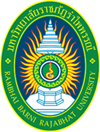 แบบประเมินความพึงพอใจของนักศึกษาที่มีต่อสิ่งสนับสนุนการเรียนรู้สาขา............................คณะเทคโนโลยีอุตสาหกรรมและอัญมณีศาสตร์ มหาวิทยาลัยราชภัฏรำไพพรรณีปีการศึกษา ๒๕๕๗การสอบถามครั้งนี้ มีวัตถุประสงค์เพื่อศึกษาความพึงพอใจของนักศึกษาต่อสิ่งสนับสนุนการเรียนรู้เพื่อใช้เป็นข้อมูลประกอบการปรับปรุงและพัฒนาคุณภาพของหลักสูตร ดังนั้นจึงขอความร่วมมือนักศึกษาตอบแบบสอบถามตามความจริงและตรงกับความคิดเห็นมากที่สุดนักศึกษาชั้นปีที่ 			ปีที่ 1		 ปีที่ 2		 ปีที่ 3		 ปีที่ 4นักศึกษาหลักสูตร		วิศวกรรมโยธา			  วิศวกรรมโลจิสติกส์				วิศวกรรมเมคคาทรอนิกส์		  วิศวกรรมสารสนเทศและการสื่อสาร				เทคโนโลยีอุตสาหกรรม5 = มากที่สุด  4 = มาก  3 = ปานกลาง  2 = น้อย  1 = น้อยที่สุดข้อเสนอแนะเพื่อการพัฒนาและปรับปรุง............................................................................................................................................................................................................................................................................................................................................................................................................................................................................................................................................................................................................................................................................................................................................................................................................................ที่รายการประเมินระดับความพึงพอใจระดับความพึงพอใจระดับความพึงพอใจระดับความพึงพอใจระดับความพึงพอใจที่รายการประเมินมากที่สุดมากปานกลางน้อยน้อยที่สุดด้านสิ่งสนับสนุนทางกายภาพด้านสิ่งสนับสนุนทางกายภาพด้านสิ่งสนับสนุนทางกายภาพด้านสิ่งสนับสนุนทางกายภาพด้านสิ่งสนับสนุนทางกายภาพด้านสิ่งสนับสนุนทางกายภาพด้านสิ่งสนับสนุนทางกายภาพ๑อาคารเรียน/ห้องเรียน/ห้องปฏิบัติการมีความพร้อมต่อการจัดการศึกษา๒มีอุปกรณ์ ภายในห้องเรียน ห้องปฏิบัติการ อย่างเหมาะสมเพียงพอ๓มีการจัดที่นั่งพักผ่อน ห้องหรือสถานที่สำหรับ นักศึกษา/อาจารย์ ได้พบปะสังสรรค์ แลกเปลี่ยนสนทนา หรือทำงานร่วมกัน๔มีเครื่องคอมพิวเตอร์ที่ให้บริการอย่างเพียงพอ๕มีการให้บริการอินเตอร์เน็ตความเร็วสูง สัญญาณครอบคลุมทั่วทุกที่ภายในคณะ๖ทรัพยากรสารสนเทศ เช่น หนังสือ ตำรา สิ่งพิมพ์ วารสาร และสื่ออื่นๆในห้องสมุดมีความหลากหลาย๗มีเครื่องคอมพิวเตอร์ที่ให้บริการอย่างเพียงพอด้านสิ่งอำนวยความสะดวกหรือทรัพยากรที่เอื้อต่อการเรียนรู้ด้านสิ่งอำนวยความสะดวกหรือทรัพยากรที่เอื้อต่อการเรียนรู้ด้านสิ่งอำนวยความสะดวกหรือทรัพยากรที่เอื้อต่อการเรียนรู้ด้านสิ่งอำนวยความสะดวกหรือทรัพยากรที่เอื้อต่อการเรียนรู้ด้านสิ่งอำนวยความสะดวกหรือทรัพยากรที่เอื้อต่อการเรียนรู้ด้านสิ่งอำนวยความสะดวกหรือทรัพยากรที่เอื้อต่อการเรียนรู้ด้านสิ่งอำนวยความสะดวกหรือทรัพยากรที่เอื้อต่อการเรียนรู้๘ทรัพยากรสารสนเทศ เช่น หนังสือ ตำรา สิ่งพิมพ์ วารสาร และสื่ออื่นๆ ในห้องสมุดมีความหลากหลาย ทันสมัย และเป็นประโยชน์ต่อการศึกษา๙สื่อทรัพยากรสารสนเทศในห้องสมุด มีให้บริการอย่างเพียงพอ๑๐มีฐานข้อมูลเพื่อการสืบค้นที่ใช้งานได้ง่ายและเป็นประโยชน์ต่อการศึกษา๑๑มีสื่ออิเล็กทรอนิกส์ แหล่งเรียนรู้ผ่านระบบเครือข่ายคอมพิวเตอร์ที่เป็นประโยชน์ ทันสมัยใช้งานได้ดี๑๒ข้อมูลด้านงานทะเบียนผ่านเครือข่ายคอมพิวเตอร์ เช่น ปฏิทินการศึกษา ตารางเรียน ผลการเรียน สามารถเข้าถึงได้ง่ายและใช้งานได้ดี